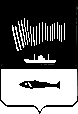 АДМИНИСТРАЦИЯ  ГОРОДА  МУРМАНСКАРАСПОРЯЖЕНИЕ21.12.2018                                                                                                № 88-рО внесении изменений в приложение к распоряжению
администрации города Мурманска от 09.11.2017 № 79-р «Об утверждении перечня муниципальных программ города Мурманска на 2018-2024 годы» (в ред. распоряжений 
от 10.11.2017 № 80-р, от 13.12.2017 № 85-р, от 23.05.2018 № 29-р, 
от 09.11.2018 № 70-р)Руководствуясь Бюджетным кодексом Российской Федерации,  постановлением администрации города Мурманска от 21.08.2013 № 2143 
«Об утверждении Порядка разработки, реализации и оценки эффективности муниципальных программ города Мурманска», в целях совершенствования системы программно - целевого планирования муниципального образования город Мурманск:1. Внести в приложение к распоряжению администрации города Мурманска от 09.11.2017 № 79-р «Об утверждении перечня муниципальных программ города Мурманска на 2018-2024 годы» (в ред. распоряжений 
от 10.11.2017 № 80-р, от 13.12.2017 № 85-р, от 23.05.2018 № 29-р, 
от 09.11.2018 № 70-р) изменения согласно приложению к настоящему распоряжению.2. Отделу информационно-технического обеспечения и защиты информации администрации города Мурманска (Кузьмин А.Н.) разместить настоящее распоряжение с приложением на официальном сайте администрации города Мурманска в сети Интернет.3. Контроль за выполнением настоящего распоряжения возложить 
на заместителя главы администрации города Мурманска Синякаева Р.Р.Глава администрациигорода Мурманска                                                                                А.И. СысоевИзменения в перечень муниципальных программ города Мурманска на 2018-2024 годыПункт 11 таблицы изложить в следующей редакции:Приложение к распоряжению администрации города Мурманска 
от 21.12.2018 № 88-р                                                           11«Обеспечение безопасности проживания и охрана окружающей среды»Подпрограмма «Охрана окружающей среды в городе Мурманске» КРГХКРГХ11«Обеспечение безопасности проживания и охрана окружающей среды»Подпрограмма «Расширение городского кладбища на 7-8 км автодороги Кола-Мурмаши» КРГХКРГХ11«Обеспечение безопасности проживания и охрана окружающей среды»Подпрограмма «Профилактика правонарушений в городе Мурманске» АГМ, КО (заказчик-координатор – АГМ)КРГХ11«Обеспечение безопасности проживания и охрана окружающей среды»Подпрограмма «Профилактика правонарушений, экстремизма, терроризма и межнациональных (межэтнических) конфликтов в городе Мурманске»АГМ, КСПВООДМ, КК, КФиС, КО (заказчик-координатор – АГМ)КРГХ11«Обеспечение безопасности проживания и охрана окружающей среды»Подпрограмма «Сокращение численности безнадзорных животных» КРГХКРГХ11«Обеспечение безопасности проживания и охрана окружающей среды»Подпрограмма «Реализация государственной политики в области гражданской обороны, защиты населения и территорий от чрезвычайных ситуаций природного и техногенного характера» АГМКРГХ